Manchester St Petersburg Friendship Society 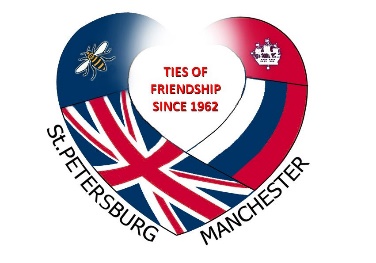 Membership Renewal/Application FormPlease complete this form and return with the appropriate fee to the Treasurer:Jim Charnock, 27 Bollin Drive, Timperley, Altrincham, WA14 5QRThe above are annual subscription rates.  If you wish, you can send a cheque for £45 for a five-year membership.  Please note this is optional.Cheques should be made payable to Manchester St Petersburg Friendship Society or payment can be made by bank transfer to Sort Code: 01-05-11   Account: 05940575, giving your name as a reference.*  Associate members are persons living in the household of a full member, accepting the Society’s aims and not requiring separate mailings, OAPs, under-18s, full-time students and registered unemployed.Extract from the Constitution:  The aims of the Society shall be non-party and non-sectarian:To work for the continued friendship and greater understanding between the citizens of St Petersburg and its region and those of Greater ManchesterTo maintain and develop friendly relations, which will help cultural exchanges and promote trade to the mutual benefit and satisfaction of both citiesTo exchange factual information about St Petersburg region and Greater ManchesterTo facilitate interest in Russia, its people and its cultureNameAddressAddressAddressPostcodeTelMobileEmailSignatureDatePayment type (delete as appropriate)Cheque/Bank transferType of memberIndividualAssociate*InstitutionFee£10£5£15Tick as appropriate